В канун  празднования 77-ой годовщины Победы в Великой Отечественной войне, наши юные художники учащиеся 2-7 классов (23 уч.) приняли участие в конкурсе рисунков «Победный май». Этот конкурс даёт детям возможность показать, что именно они знают о войне, в которой участвовали их деды и прадеды.
Цели и задачи конкурса:
-Пропаганда героического подвига солдат Великой Отечественной Воины;
-Расширение представления детей о Великой Отечественной Войне;
-Воспитание уважительного, доброго, чуткого отношении к ветеранам;
-Воспитание нравственно-эстетическою отношения к миру, любви к
искусству.
-Развитие творческих способности и познавательной деятельности детей.

Выставки работ воспитанников школы уже стали традиционными – детские рисунки появляются на стендах  в предверии практически всех праздников, таких как Новый год, День защитника Отечества, окончание Второй мировой войны, День народного единства и других. 
Участники конкурса изобразили сюжеты, содержащие праздничную и военную атрибутику. Часть рисунков ко Дню Победы содержат поздравления, Это и плакат, и открытка, или сюжет, изображающий какую-либо ситуацию. По итогам конкурса учащиеся были награждены грамотами. 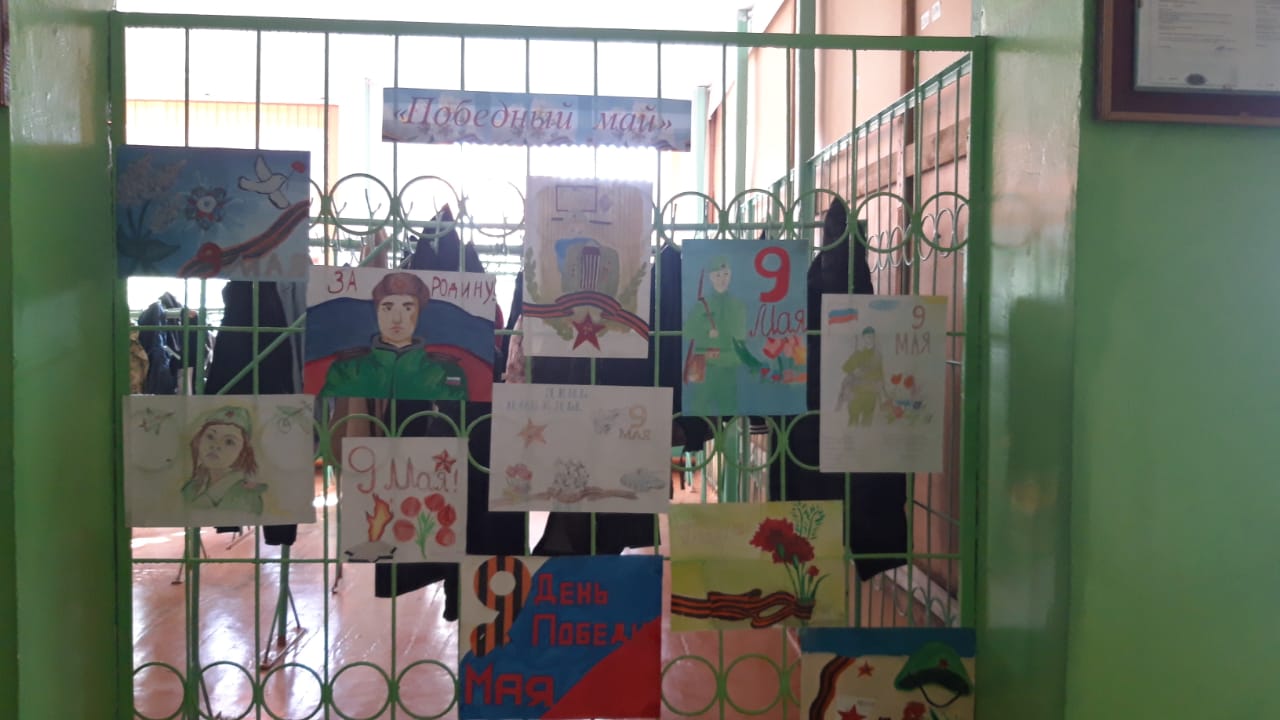 